Предварительное тестовое задание для самопроверки(возможен один вариант правильного ответа)1. Конституция - это:А. Юридический документ, который содержит все законы страныБ. Основной закон государства, определяющий его устройство- формирование органов власти, определяет и закрепляет права человека и т.п.В. Свод основных законов государственных принциповГ. Присяга на верность государству2. Когда была принята Конституция Российской Федерации?А. 12 декабря 1984 годаБ. 12 декабря 1991 годаВ. 12 декабря 2001 годаГ. 12 декабря 1993 года3. Виды конституций, действующих в Российской Федерации:А. Конституция Российской Федерации, краев, областей автономной области, автономных округовБ. Конституция Российской Федерации, конституция республик в составе Российской федерацииВ. конституции республик в составе Российской Федерации; конституции городов федерального значенияГ. Конституция Российской Федерации, конституции городов федерального значения4. Конституция Российской Федерации:А. имеет высшую юридическую силуБ. имеет высшую юридическую силу только над законами субъектов Российской ФедерацииВ. имеет юридическую силу равную федеральным законамГ. имеет высшую юридическую силу только в вопросах, связанных с государственным устройством5. Конституция Российской Федерации была принята:А. Указом Президента Российской ФедерацииБ. Федеральным конституционным закономВ. Всероссийским голосованием-референдумомГ. Федеральным Собранием - парламентом Российской Федерации6. В соответствии с Федеральным законом «О противодействии коррупции» антикоррупционный стандарт устанавливает:А. Последовательность предприятия управленческих решений в части профилактики коррупционного поведенияБ. Перечень возможных действий гражданского служащего в рамках своей служебной деятельности, считающихся коррупционнымиВ. Нравственные основы служебного поведения гражданских служащихГ. Единую систему запретов, ограничений и дозволений, обеспечивающих предупреждение коррупции в соответствующей области деятельности7. В соответствии с Федеральным законом «О противодействии коррупции» граждане Российской Федерации, иностранные граждане и лица без гражданства за совершение коррупционных правонарушений НЕ несут:А. Уголовную ответственностьЮ. Административную ответственностьВ. Материальную ответственностьГ. Гражданско-правовую ответственностьД. Дисциплинарную ответственность8. В соответствии с Федеральным законом «О противодействии коррупции» основные направления государственной политики в области противодействия коррупции определяются:А. Советом Безопасности Российской ФедерацииБ. Федеральным Собранием Российской ФедерацииВ. Президентом Российской ФедерацииГ. Правительством Российской Федерации9. В соответствии с Федеральным законом «О противодействии коррупции» конфликт интересов на государственной службе - это ситуация, когда:А. Личная заинтересованность (прямая или косвенная) лица, замещающего должность, замещение которой предусматривает обязанность принимать меры по предотвращению и урегулированию конфликта интересов, влияет или может повлиять на надлежащее, объективное и беспристрастное исполнение им должностных (служебных) обязанностей (осуществление полномочий)Б. Государственным служащим совершено коррупционное правонарушениеВ. Государственный служащий получает поручение, исполнение которого связано с нарушением действующего законодательстваГ. Государственный служащий негативно оценивает реализуемую государственным органом политику или принятые руководством решения и, как следствие, не прилагает достаточного усердия и добросовестности для выполнения своих должностных обязанностей10. В соответствии с Федеральным законом «О государственной гражданской службе Российской Федерации» группы должностей располагаются в следующем иерархическом порядке:А. Высшие, главные, старшие, ведущие, младшиеБ. Высшие, главные, ведущие, старшие, младшиеВ. Ведущие, высшие, главные, старшие, младшиеГ. Высшие, старшие, ведущие, главные, младшие11. В соответствии с Федеральным законом «О государственной гражданской службе Российской Федерации» реестр должностей государственной гражданской службы субъекта Российской Федерации утверждается:А. постановлением Правительства Российской ФедерацииБ. указом Президента Российской Федерации, законом или иным нормативным правовым актом субъекта Российской ФедерацииВ. законом или иным нормативным правовым актом субъекта Российской Федерации12. В соответствии с Федеральным законом «О государственной гражданской службе Российской Федерации» к правам гражданского служащего не относится:А. проведение по заявлению служебной проверкиБ. прекращение исполнения должностных обязанностей в целях урегулирования служебного спораВ. должностной рост на конкурсной основе13. В соответствии с Федеральным законом «О государственной гражданской службе Российской Федерации» ненормированный служебный день устанавливается для гражданских служащих:А. замещающих высшие группы должностейБ. замещающих высшие и главные группы должностейВ. замещающих высшие, главные и ведущие группы должностей14. В соответствии с Уставом Забайкальского края Законодательное Собрание Забайкальского края состоит из:А. 45 депутатовБ. 48 депутатовВ. 50 депутатовГ. 65 депутатов15. В соответствии с Уставом Забайкальского края систему органов исполнительной власти Забайкальского края составляют:А. Губернатор Забайкальского края, являющийся руководителем высшего исполнительного органа государственной власти края, Правительство Забайкальского края и иные исполнительные органы государственной власти Забайкальского краяБ. Правительство Забайкальского края и иные исполнительные органы государственной власти Забайкальского краяВ. Губернатор Забайкальского края, являющийся руководителем высшего исполнительного органа государственной власти края и Правительство Забайкальского краяГ. Губернатор Забайкальского края, являющийся руководителем высшего исполнительного органа государственной власти края, Правительство Забайкальского края и иные исполнительные органы государственной власти Забайкальского края, и органы местного самоуправления16. В соответствии с Уставом Забайкальского края в систему органов государственной власти края входят:А. Законодательное Собрание Забайкальского края, Губернатор Забайкальского края, Правительство Забайкальского края и иные исполнительные органы государственной власти Забайкальского краяБ. Губернатор Забайкальского края, Правительство Забайкальского края и иные исполнительные органы государственной власти Забайкальского краяВ. Законодательное Собрание Забайкальского края, Губернатор Забайкальского края, Правительство Забайкальского края и иные исполнительные органы государственной власти Забайкальского края, органы местного самоуправленияГ. Законодательное Собрание Забайкальского края и Губернатор Забайкальского края17. Укажите ряд, в котором все слова пишутся с двойной согласной:А. Дискус...ия; ал...юминий дискуссия алюминий Б. Искус...ный; оп...онент искусный оппонент В. Дес...ерт, продюс...ер десерт продюсер Г. Дилем...а;  им   игрантгрант 18. Выберите вариант ответа, в котором на месте пропуска пишется буква Ь:А. Гражданский служащий имеет право расторгнуть служебный контракт и                          уволит___ся с гражданской службы по собственной инициативеБ. Выплата компенсации за неиспользованные ежегодные оплачиваемые отпуска производит___ся представителем нанимателяВ. Второй экземпляр служебного контракта хранит___ся в личном деле гражданского служащегоГ. Законодательством о гражданской службе определены случаи, при которых конкурс на замещение должности гражданской службы не проводит___ся19. При помощи какой вкладки можно поместить рисунок в документ?А. ВидБ. СервисВ. Вставка20. Какую кнопку нужно нажать, чтобы выделенный текст Фрагмента 1 преобразовать в маркированный список, как во Фрагменте 2?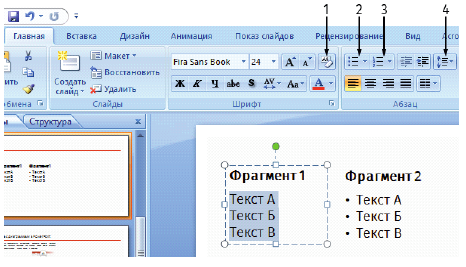 А. 1Б. 2В. 3Г. 421. Для чего используется кнопка «К исполнению»? 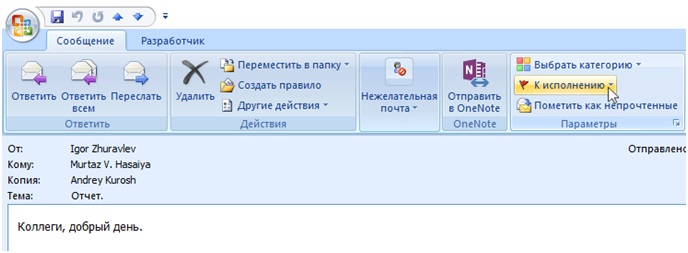 А. чтобы подготовить ответ от имениБ. чтобы установить напоминание в календареВ. чтобы переслать письмо подчиненному руководителяГ. чтобы письмо всегда было помечено как непрочитанноеКлюч к тесту:1 - Б2 - Г3 - Б4 - А5 - В6 - Г7 - В8 - В9 - А10 - Б11 - В12 - Б13 - Б14 - В15 - А16 -А17 - Г18 - А19 - Б20 - Б21 - Б